2024年度東京日本語教育センター同窓会ネットワーク構築推進事業学生募集広報活動業務委託　公募要領１．件名　　2024年度東京日本語教育センター同窓会ネットワーク構築推進事業　学生募集広報活動業務委託２．目的東京日本語教育センターには、前身となる国際学友会時代を含め、卒業生有志が立ち上げた同窓会組織が世界の各地に存在し、多様な活動を行っています。当センターでは、これらの同窓会のうちで一定の基準を満たした組織を「公認同窓会」とし、同窓会ネットワークの強化に取り組んでいます。本事業では、公認同窓会の有する卒業生のネットワークやコミュニティを通じ、当センターの教育内容や学習環境等に関する情報をきめ細やかに発信するとともに留学に関する相談体制を整備し、同窓会を通じた志願者の推薦を受けることにより、意欲ある志願者の日本留学・進学促進に資することを目的とします。３．履行期間　　契約締結日から2025年３月31日まで４．委託業務内容　　業務説明書【別紙１】のとおり５．募集対象機関　　東京日本語教育センターが公認した同窓会からの申請のみを対象とします。→　同窓会の公認申請について（以下JASSO HPリンク）https://www.jasso.go.jp/ryugaku/jlec/tjlec/reunion/reunionofficial.html６．予算額　　年間総額3,250千円を上限とします。ただし、予算状況等によっては上限に変動が生じる可能性があります。７．選定件数　　３件程度８．選定方法選定は、東京日本語教育センターの設置する「東京日本語教育センター同窓会審査委員会」によって、【別紙２】の基準に基づき行い、東京日本語教育センター長が決定します。　　なお、審査において申請額を査定する場合があります。９．選定要件　　以下の場合は審査対象外となりますので、十分留意してください。　　（１）募集対象機関以外の機関からの申請があった場合。　　（２）申請内容において重大な誤りや記載漏れ、又は虚偽の記載等があった場合。10．申請手続き・スケジュール（１）企画提案書・見積書の提出　　　業務説明書の委託業務内容を踏まえた企画提案書（様式自由。ただし、公認同窓会名を明記してください）及び見積書（様式１）を作成し、提出してください。見積書の金額は６．の予算額を上限としてください。なお、記入は日本語又は英語でお願いします。　　　企画提案書及び見積書は次のURLにアップロードし、電子データで提出してください。　　　（URL）https://www.online-system.jasso.go.jp/survey/reunion_publicrelations/ja　　　（QRコード）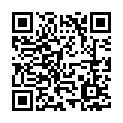 （２）提出期限　　　2024年2月29日（木）13:00（３）選定結果の通知　　　申請機関の長宛に、2024年３月中旬頃に通知することを予定しています。（４）公表　　　選定結果の決定後、機構のウェブサイト等において、選定された機関を公表することを予定しています。（５）契約締結　　　事業開始にあたっては、機構と選定された機関との間で委託契約を締結していただきます（2024年４月１日以降を予定）。11．本件に関するお問い合わせ先　日本学生支援機構東京日本語教育センター　学生課　住所　〒169-0074 東京都新宿区北新宿３丁目22番７号　電話　03-3371-7278　 FAX　03-5337-6693 　 E-mail　koumu@jasso.go.jp　以上本公募は、2024年度予算成立を前提とした年度開始前の準備手続です。事業実施には2024年度予算の成立が必要となるため、今後、事業内容が変更される場合や実施に至らない可能性があることを、あらかじめご了承ください。